Hodnocení zboží - spotřebitelská hodnotaVyjadřuje, jak výrobek vyhovuje potřebám 1 konkrétního spotřebitele!Z hlediska konkrétního spotřebitele jsou na trhu: výrobky se spotřebitelskou hodnotou výrobky bez spotřebitelské hodnotyVýrobky bez SH - nevyhovují spotřebiteli z důvodů: zdravotních, velikostních, estetických ….. 		        Např. výrobky, které pro mne nemají SH (výrobek – důvod)……………………………………………………………………………………….……………………………………………………………………………………….……………………………………………………………………………………….Výrobky se SH = výrobky, které spotřebiteli vyhovují a kupuje je. Např. (výrobek-důvod)……………………………………………………………………………………….……………………………………………………………………………………….JakostJakost je vyjádřením UH výrobku!Jakostní výrobek – nelze chápat jen jako výrobek bez vad! Jakost není jen pouhá shoda s technickou                                   normou!                                  I výrobky bez vad mohou být pro nízkou užitnou hodnotu  (např. technickou úroveň)                                  neprodejné! Jakost výrobku je výsledkem vzájemné vyváženosti užitných vlastností výrobku, které zajišťují spokojenost spotřebitele .Kdo se podílí na procesu vzniku jakosti výrobku?spotřebitel - rozhoduje o tom, který výrobek si koupí výrobce - vytváří užitnou hodnotu výrobkuobchod - vyvíjí tlak na výrobcestát - vydává zákony, pomocí inspekcí kontroluje trhVýrobky mohou být zařazeny do některé z úrovní jakosti:nadstandard = výběrová jakost, luxusnístandard = normální jakost - je dále odstupňována - 1.j. až 4.jakostnestandard = podřadná jakost Jiné způsoby značení jakostních stupňů normální jakosti - např.A, B - místo 1. a 2. jakost - ……………………………………………………………1.volba, 2.volba - ………………………………………………………………………Hodnocení jakosti v ČR provádí:výrobci - zařazují výrobek do jakostního stupně a vyznačují ho na obalu ! stát a nestátní organizace (sdružení, asociace …) - udělují značky jakosti při splnění stanovených požadavkůVýznam značek jakosti na obalu - …………………………………………………………………………………………………………………………………………………………………………………………							Ochranné známky EU zaručují: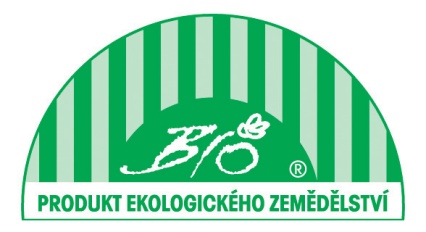 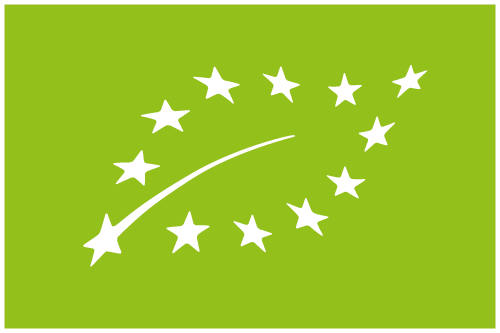 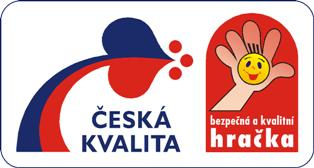 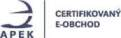 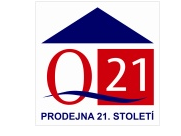 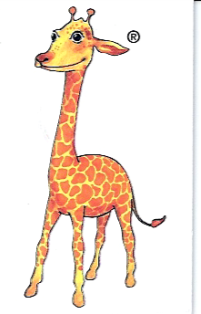 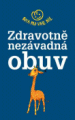 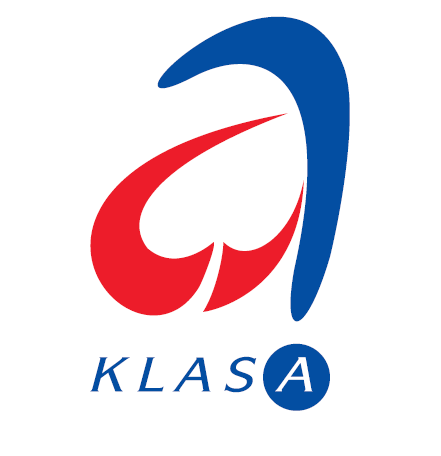 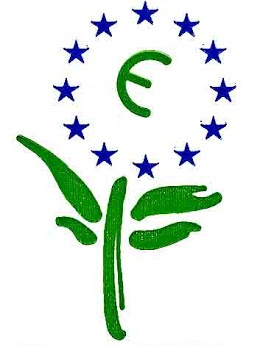 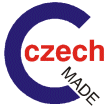 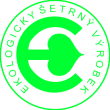 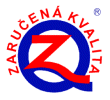 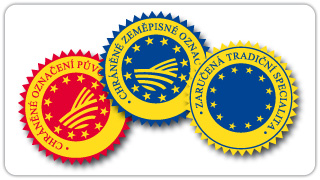 Spotřebiteli - stálou a vysokou jakost výrobku.Výrobci - ochranu jeho výrobku (receptury) před                  zneužitím konkurencí.		